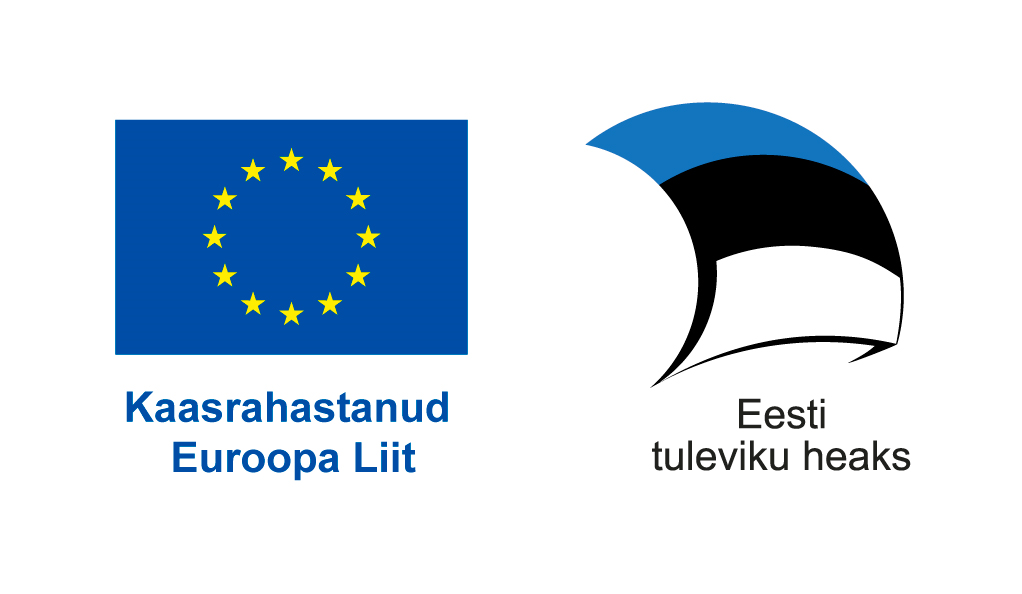 Vorm 3.6. Elukvaliteedi hindamise küsimustik„Isikukeskse erihoolekande teenusmudeli rakendamine kohalikus omavalitsuses 2023 – 2024“Sinu nimi ____________________________________________________Sinu vanus (aastates)__________________________________________Tänane kuupäev (kuupäev, kuu, aasta)           Soovime teada üht-teist Sinu elukvaliteedi kohta, et paremini hinnata oma tööd ja vajadusel seda parendada. Palun hinda allpool nimetatud eluvaldkondi oma isiklikus elus, mõeldes viimase nädala( 7 päeva) kogemustele. Palun ole vastamisel võimalikult aus. Sinu vastused on salastatud ja neid ei kasutata ilma nõusolekuta. Hinda igat teemat skaalal 1 kuni 10 (1= väga halb, 6= nii ja naa, 10= väga hea).Sinu füüsilise tervise olukord (sh  füüsiline valu või on sul ravimitest kõrvalnähud).Sinu toimetulek igapäevategevustega (näiteks: söömine, pesemine, riidesse panemine, tualeti kasutamine, liiklemine/liikumine ja transpordi kasutamine jms).Sinu psühholoogiline  seisund (kas sa rõõmustad ja naudid elu või tunned ennast alaväärsena, pinges, ärevana, sageli murelikuna?).Sinu  töö, õpingud või teised töösarnased tegevused (mõtle oma tööle, õpingutele, muudele töösarnastele või vabatahtlikele tegevustele).Sinu rahaline olukord.Sinu suhted sugulastega (välja arvatud abikaasa, poiss/tüdruksõbra või muu lähedase partneriga).Sinu suhted sõprade ja teiste inimestega üldiselt (näiteks töökaaslaste, naabrite, teiste teenuse kasutajatega jt.).Sinu romantilised ja seksuaalsed suhted (näiteks abikaasa, poiss/tüdruksõbra või muu lähedase partneriga).Sinu huvid ja vabaaja tegevusedSinu elukoht, kus praegu elad (korter, asutus vms).Sinu elutingimused piirkonnas, kus elad (sotsiaal-, vaba aja- ja kultuuriteenused, kuritegevuse tase, kas esineb vägivalda või kiusamist, kas naabrid on viisakad).Sinu praegune elu tervikuna.Gigantesco, A, Giuliani, M. „Quality of life in mental health services with a focus on psychiatric rehabilitation practice“, 2011. https://www.scielosp.org/pdf/aiss/2011.v47n4/363-372/en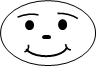 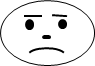 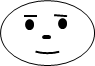 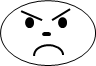 1122334455667788991010väga halbväga halbväga halbväga halbnii ja naanii ja naanii ja naanii ja naaväga heaväga heaväga heaväga hea1122334455667788991010täiesti sõltuvtäiesti sõltuvtäiesti sõltuvtäiesti sõltuvvajan abi ainult pesemiselvajan abi ainult pesemiselvajan abi ainult pesemiselvajan abi ainult pesemiseltäiesti iseseisevtäiesti iseseisevtäiesti iseseisevtäiesti iseseisev1122334455667788991010väga halbväga halbväga halbväga halbnii ja naanii ja naanii ja naanii ja naaväga heaväga heaväga heaväga hea1122334455667788991010väga halbväga halbväga halbväga halbnii ja naanii ja naanii ja naanii ja naaväga heaväga heaväga heaväga hea1122334455667788991010puudub raha esma- vajalike asjade ostukspuudub raha esma- vajalike asjade ostukspuudub raha esma- vajalike asjade ostukspuudub raha esma- vajalike asjade ostuksootamatute kulutuste puhul jääb rahast puuduootamatute kulutuste puhul jääb rahast puuduootamatute kulutuste puhul jääb rahast puuduootamatute kulutuste puhul jääb rahast puuduväga heaväga heaväga heaväga hea1122334455667788991010väga halbväga halbväga halbväga halbnii ja naanii ja naanii ja naanii ja naaväga heaväga heaväga heaväga hea1122334455667788991010väga halbväga halbväga halbväga halbnii ja naanii ja naanii ja naanii ja naaväga heaväga heaväga heaväga hea1122334455667788991010väga halbväga halbväga halbväga halbnii ja naanii ja naanii ja naanii ja naaväga heaväga heaväga heaväga hea1122334455667788991010väga halbväga halbväga halbväga halbnii ja naanii ja naanii ja naanii ja naaväga heaväga heaväga heaväga hea1122334455667788991010räpane ja  ebaturvalineräpane ja  ebaturvalineräpane ja  ebaturvalineräpane ja  ebaturvalinenii ja naanii ja naanii ja naanii ja naasee sobib mulle hästisee sobib mulle hästisee sobib mulle hästisee sobib mulle hästi1122334455667788991010räpane ja  ebaturvalineräpane ja  ebaturvalineräpane ja  ebaturvalineräpane ja  ebaturvalinenii ja naanii ja naanii ja naanii ja naasee sobib mulle hästisee sobib mulle hästisee sobib mulle hästisee sobib mulle hästi1122334455667788991010kohutavkohutavkohutavkohutavnii ja naanii ja naanii ja naanii ja naasuurepäranesuurepäranesuurepäranesuurepärane